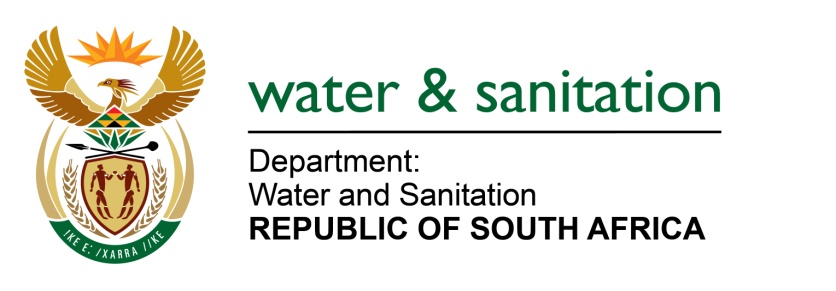 NATIONAL ASSEMBLYFOR WRITTEN REPLYQUESTION NO 3812DATE OF PUBLICATION IN INTERNAL QUESTION PAPER:  23 OCTOBER 2015(INTERNAL QUESTION PAPER NO. 41)3812.	Mrs Z B N Balindlela (DA) to ask the Minister of Water and Sanitation:(1)	With regard to the 29 notices that were issued for non-compliance by Inkomati-Usuthu Catchment Area in the 2014-15 financial year, what was the (a) name of the institution to whom the non-compliance notice was issued and (b) outcome of each notice;(2)	with regard to the 31 directives that were issued for non-compliance in the 2014-15 financial year, what was the (a) name of the institution against which the directive was issued and (b) outcome of each directive;(3)	(a) how many (i) notices for non-compliance and (ii) directives were issued during the period 1 May 2015 to 30 September 2015, (b) against whom were the notices issued and (c) what was the outcome of each notice?				NW4556E---00O00---REPLY:			(1)	Refer to Annexure A for the list of notices that were issued for non-compliance by 	Inkomati-Usuthu Catchment Area 	in the 2014-15 financial year.(2)	Refer to Annexure B for the list of directives that were issued for non-compliance 	in the 2014-15 financial year.(3)(a)(i)	One (1) notice of compliance was issued during the period 1 May to 30 September 	2015. (3)(a)(ii)	No directives were issued during the date in question. 	(3)(b)	The notice was issued against Mbombela LM (SembcorpSilulumanzi). (3)(c) 	The matter is not yet resolved. ---00O00---Annexure AAnnexure BNOTICES 2014/2015No.(a) Name of institution(b) Outcome1Barberton Mine: Sheba Gold Mine:   Discharge of partially treated sewage and engaging in unlawful water use activityNot Resolved2York Timber Sabie Mill: Discharge of partially treated wastewaterNot Resolved3Chief Albert Luthuli LM:  Elukwatini WWTW  Discharge of partially treated sewageNot Resolved4Msukaligwa LM: Breyton WWTW  Discharge of partially treated sewageNot Resolved5Bushbuckridge LM: Dwarsloop WWTW  Discharge of partially treated sewageNot Resolved6Bushbuckridge LM: Shopping Complex Sewer pipeline overflowResolved7Mbombela LM: Hillsview pump station sewer overflowResolved8Mbombela LM: Hazyview WWTW  Discharge of partially treated sewageResolved9Department of Public Works: Tonga Hospital WWTWNot Resolved10Mbombela LM: Manhole overflow at HillsviewResolved11NKK Colliery: Failing to take measures to prevent pollution Not Resolved12Bushbuckridge LM: Acornhoek Ponds, blockage of sewer pipeline Resolved13Bushbuckridge LM: Acornhoek Police Station Ponds sewer lineResolved14Chief Albert Luthuli LM: Carolina WWTW pump station sewer overflowNot Resolved15ThabaChweu LM: Manhole overflow along the railway lineResolved16Bushbuckridge LM: Thulamahashi Section manhole overflowResolved17Chief Albert Luthuli LM: Silobela pump station overflowNot Resolved18Bushbuckridge LM: Thulamahashi Section A sewer pipeline overflowResolved19Mbombela LM: Telkom Pumpstation sewage spillageResolved however sewer line still poses challenges20National Dept of Public Works: Barberton Prison Farm WWTW: irrigating with wasteNot Resolved21Dept of Public Works: Bongani Hospital WWTW: Discharge of partially treated sewageNot Resolved22Dayzenza Plaza WWTW: Discharge of effluent to a wetland Not Resolved23Sembcorp Silulumanzi: Kingsvale WWTW: Discharge of partially treated sewageNot Resolved24Chief Albert Luthuli LM: Ekulindeni WWTW raw sewage overflow from a manholeNot Resolved25Barberton Mines: Sheba Gold Mine: failing to take measures to prevent pollutionNot Resolved26Barberton Mines: Fairview Mines: engaging in water use activities without authorisationNot Resolved27Exxaro Coal: Strathrae Colliery: failing to take measure to prevent pollutionNot Resolved28Nkomati Anthracite: Madadeni operations: failure to take reasonable measures to prevent pollutionNot Resolved29Sappi Ngodwana: failure to comply to license condition regarding the effluent quality used for irrigationNot Resolved30Transnet Freight Rail: diesel spillageResolvedDIRECTIVES 2014/2015No.(a) Name of institution(b) Outcome1Department of Public Works: Louiville WWTWNot Resolved2Bushbuckridge LM: Mkhuhlu WWTWNot Resolved3Dept of Public Works: Shongwe Hospital WWTWNot Resolved4Bushbuckridge LM: Mangwazi Bio disk WWTWNot Resolved5Emakhazeni LM: EmakhazeniWWTwNot Resolved6Bushbuckridge LM: Maviljane PondsNot Resolved7Transnet Fright Rail: Rock Phosphate SpillageResolved8Marrian Industrial Estate: Diesel SpillageResolved9Bushbuckridge LM: Maviljane township Manhole overflowResolved10Eastside Coal company: discharge of polluted water from the RWD into the SwartwaterSpruitPartially  Resolved11Droogvallei Rail Siding Company: overflow of pollution control damResolved12Nkomazi LM: Sewage overflow from manholeResolved13Jab Dried Fruits Products, illegal wastewater discharge14Pembani Coal Carolina: Backfilling a pit with discardResolved15Bushbuckridge LM: Thulamashi WWTW discharge of partially treated sewageNot Resolved16Bushbuckridge LM: Tintswalo WWTW: Discharge of partially treated sewageNot Resolved17Msukaligwa LM: Breyten WWTW discharge of partially treated sewageNot Resolved18National Dept of Public works. Oshoek WWTW: Discharge of partially treated sewageResolved19Public Works: Shongwe Hospital, Sewage overflow from the ponds to the riverNot Resolved20Mbombela LM: Hazyview WWTW, discharge of partially treated sewageResolved21Chief Albert Luthuli LM: sewage spillage at Silobela pump stationNot Resolved22Mbombela LM: Kabokweni Ridge and Bhejukufa pump station overflow Resolved23ThabaChweu LM: Graskop WWTW: raw sewage leakageResolved24Dept of public works: Tonga Hospital: Discharge of partially treated sewageNot Resolved25Chief Albert Luthuli LM: Carolina Wastewater pump station:  Overflow of raw sewageNot Resolved26Ilanga Eggs: disposal of waste into the environmentNot Resolved27Mbombela Local Municipality: Rocky’s drift WWTW:  discharging partially treated sewageNot Resolved28Pembani Coal Mine: Directive to put measures to prevent pollutionNot Resolved29Jab Dried Fruit Product: Illegal Discharge of EffluentNot Resolved30Mbombela LM: Municipal sewer line spillage at BhejukufaResolved31Bushbuckridge LM: Dwarsloop WWTW: Discharge of partially treated effluentNot Resolved